BACK ENDDisplay ‘Expiration Date’ (in addition to, or instead of ‘Date Added’)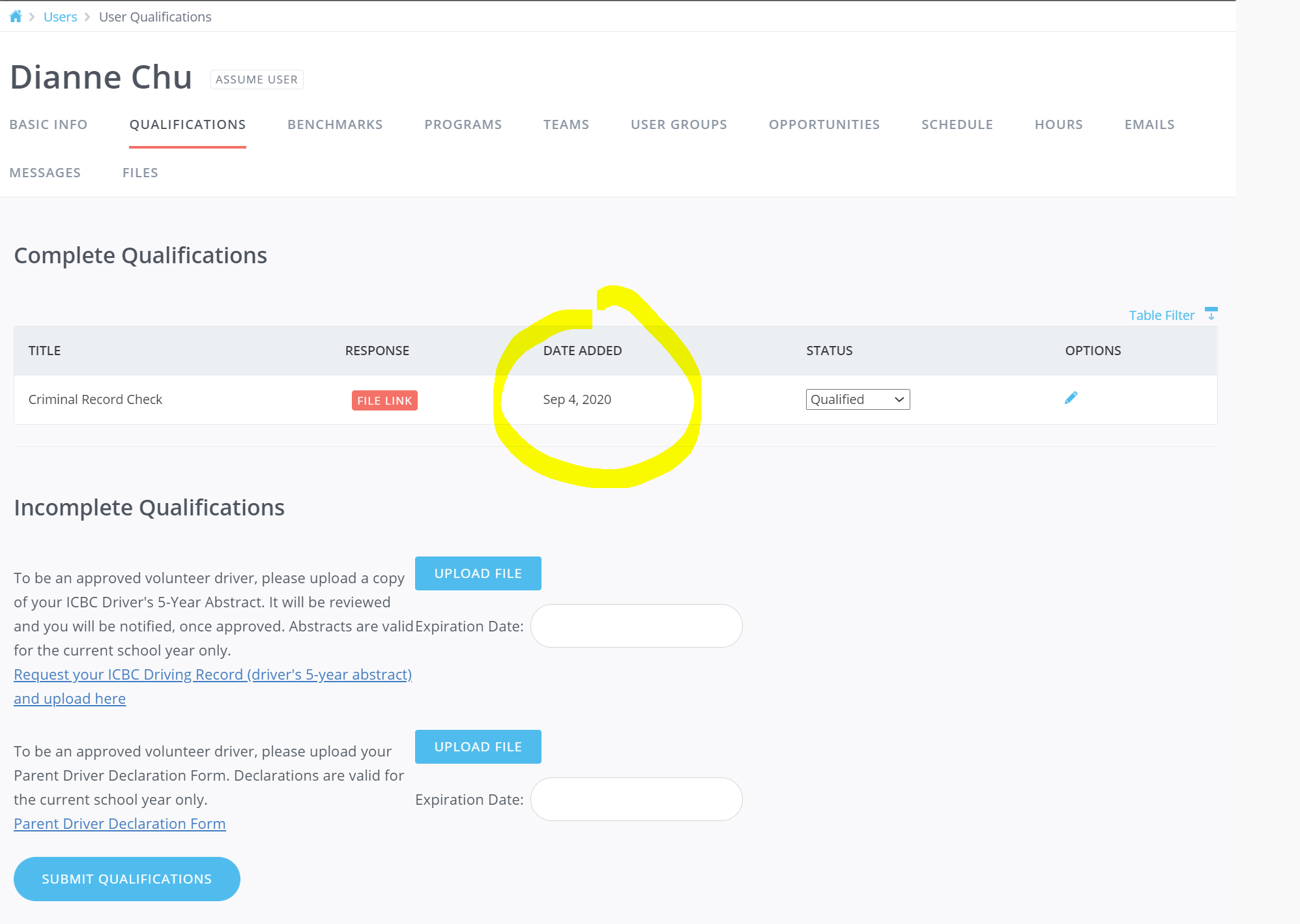 FRONT ENDMy Profile > My QualificationsCan you display ‘Expiration Date’ (in addition to, or instead of ‘Date Added’)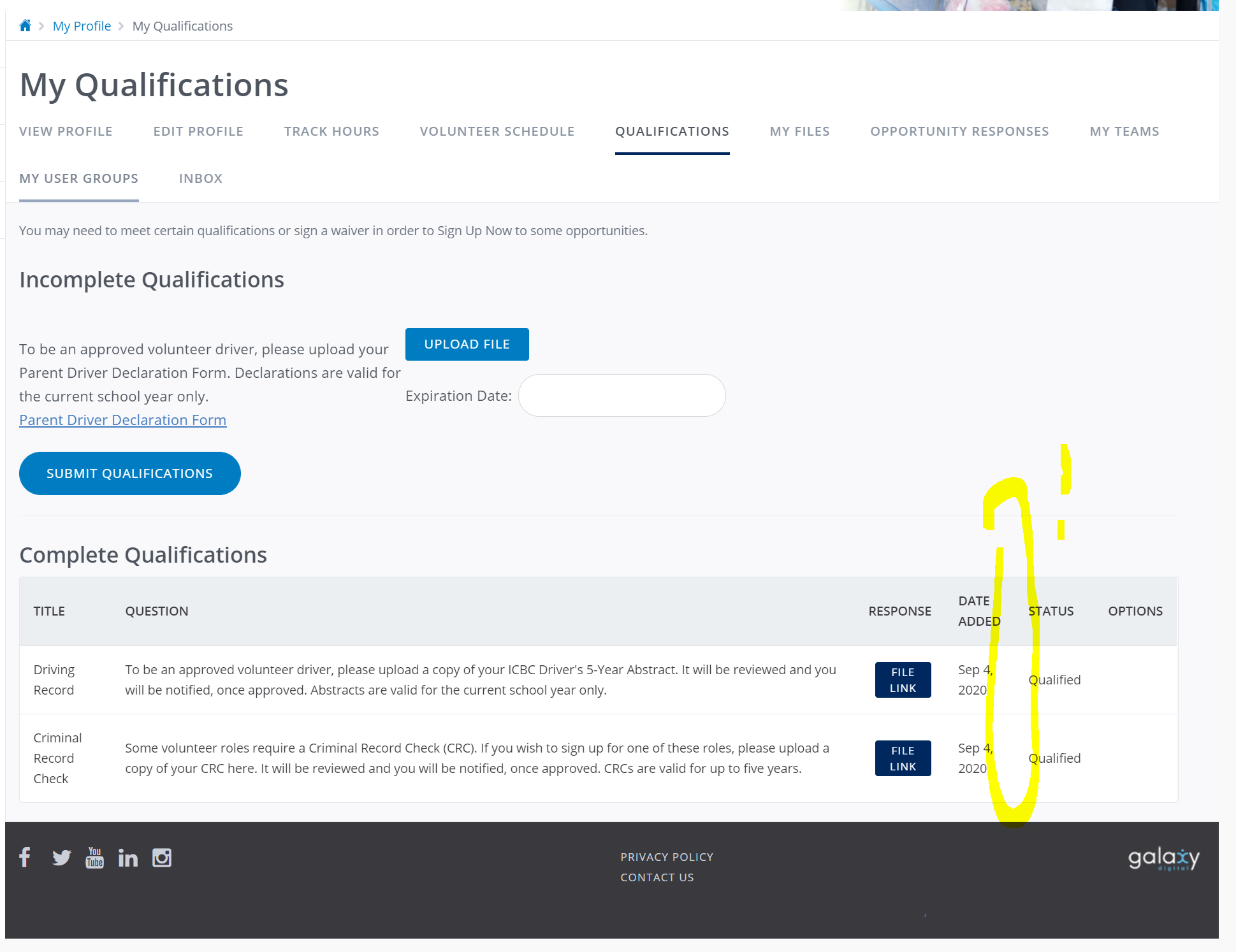 